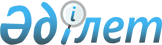 О внесении изменений в решение Ерейментауского районного маслихата от 3 октября 2013 года № 5С-19/3-13 "Об утверждении Правил оказания социальной помощи, установления размеров и определения перечня отдельных категорий нуждающихся граждан в Ерейментауском районе"
					
			Утративший силу
			
			
		
					Решение Ерейментауского районного маслихата Акмолинской области от 26 декабря 2014 года № 5С-34/3-14. Зарегистрировано Департаментом юстиции Акмолинской области 26 января 2015 года № 4617. Утратило силу решением Ерейментауского районного маслихата Акмолинской области от 20 апреля 2020 года № 6С-48/5-20
      Сноска. Утратило силу решением Ерейментауского районного маслихата Акмолинской области от 20.04.2020 № 6С-48/5-20 (вводится в действие со дня официального опубликования).
      В соответствии с пунктом 2-3 статьи 6 Закона Республики Казахстан от 23 января 2001 года "О местном государственном управлении и самоуправлении в Республике Казахстан", Типовыми правилами оказания социальной помощи, установления размеров и определения перечня отдельных категорий нуждающихся граждан, утвержденными Постановлением Правительства Республики Казахстан от 21 мая 2013 года № 504 Ерейментауский районный маслихат РЕШИЛ:
      1. Внести в решение Ерейментауского районного маслихата "Об утверждении Правил оказания социальной помощи, установления размеров и определения перечня отдельных категорий нуждающихся граждан в Ерейментауском районе" от 3 октября 2013 года № 5С-19/3-13 (зарегистрировано в Реестре государственной регистрации нормативных правовых актов № 3854, опубликовано 2 ноября 2013 года в районной газете "Ереймен", 2 ноября 2013 года в районной газете "Ерейментау") следующие изменения:
      в Правилах оказания социальной помощи, установления размеров и определения перечня отдельных категорий нуждающихся граждан в Ерейментауском районе, утвержденных указанным решением:
      абзац двенадцатый пункта 8 изложить в новой редакции:
      "студентам из числа малообеспеченных, социально-уязвимых слоев населения (семей), обучающимся по очной форме обучения в колледжах на платной основе. Студентам из числа малообеспеченных семей, социально-уязвимых слоев населения (семей) обучающимся в высших медицинских учебных заведениях;";
      подпункт 5) абзаца пятнадцать пункта 8 изложить в новой редакции:
      "студентам из числа малообеспеченных, социально-уязвимых слоев населения (семей), обучающимся по очной форме обучения в колледжах на платной основе. Студентам из числа малообеспеченных семей, социально-уязвимых слоев населения (семей), обучающимся в высших медицинских учебных заведениях;";
       подпункт 6) пункта 9 изложить в новой редакции:
      "6) студентам из малообеспеченных, социально-уязвимых слоев населения (семей) - сто процентов возмещение затрат за обучение в колледжах на один учебный год, с учетом отработки в Ерейментауском районе после завершения учебы три года;
      студентам, обучающимся в высших медицинских учебных заведениях с учетом отработки в Ерейментауском районе сроком пять лет. Выплаты производить на основании копии договора с учебным заведением, договором между акимом района, студентом и работодателем, справки с места учебы и справки, подтверждающей принадлежность заявителя (семьи) к малообеспеченным гражданам, либо к социально-уязвимым слоям населения за счет средств районного бюджета.".
      2. Настоящее решение вступает в силу со дня государственной регистрации в Департаменте юстиции Акмолинской области и вводится в действие со дня официального опубликования.
					© 2012. РГП на ПХВ «Институт законодательства и правовой информации Республики Казахстан» Министерства юстиции Республики Казахстан
				
Председатель сессии
Ерейментауского районного
маслихата
Р.Бестаев
Секретарь Ерейментауского
районного маслихата
К.Махметов
СОГЛАСОВАНО
Аким Ерейментауского района
Е.Нугманов